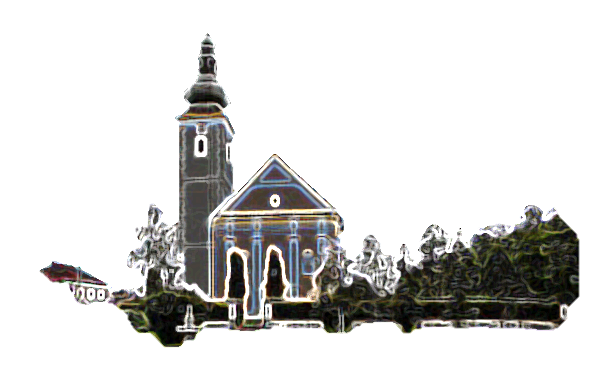 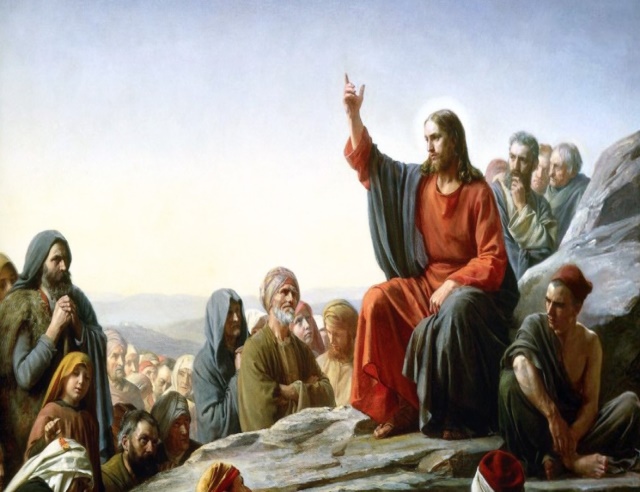 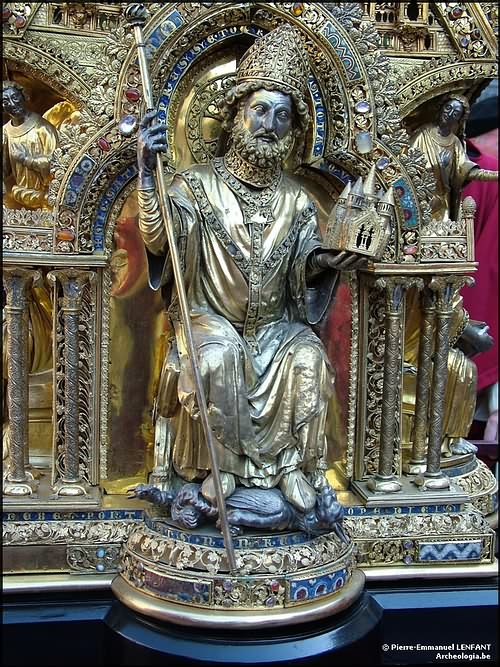 U katehezi u prošlom broju suočili smo se s izvanrednim događajem opisanim u Djelima apostolskim: silaskom DuDuha Svetoga. Nije mbitno na koji način i kako se to zbilo, bitno je da se dogodilo nešto što je promjenilo apostole i nakon čega su shvatili što trebaju, skupili snage i svladali strah od situacije koja ih je okruživala. Izašli su iz uskog kruga apostolskog zbora i svojih istomišljenika. Bio je to prvi korak Crkve. Zato se taj događaj – silazak Duha Svetoga uzima za početak (rođendan) Crkve.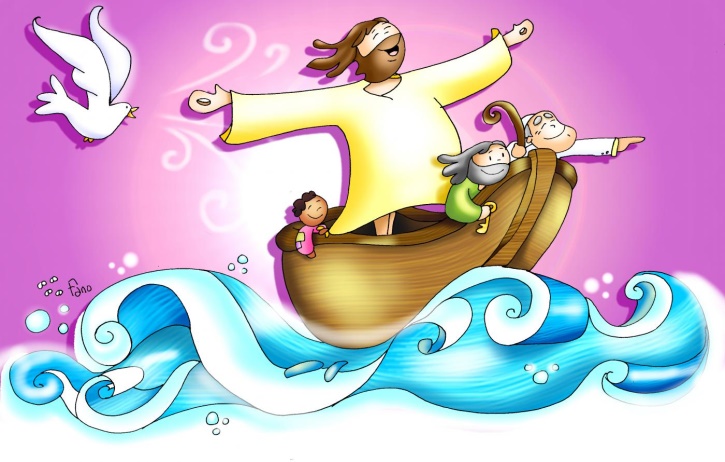 Četiri stvari bile su važne toj prvoj zajednici kršćana: apostolsko naučavanje. Naučavalo se po kućama, hramu… Drugo bilo je zajedništvo. Povezanost u koju se ulazilo krštenjem i prihvaćanjem Isusa Krista. Treća je bila lomljenje kruha. To spomen čin Isusove Posljednje večere ali i bogoslužni čin koji još više povezuje vjernike međusobno. I četvrta je zajednička molitva. Te četiri stvarnosti povezivale su kršćane međusobno ali i s Isusom Kristom.Jeruzalem je bio središte Židova, ne samo vjersko nego i političko. Tu je bio i Hram. Židovi sa svih strana dolazili su u Jeruzalem. Mnogi su slušali apostolske propovijedi. Neki su kako kaže Sveto Pismo „povjerovali“. Svi su se oni vraćali nakon određenog vremena u svoje sredine i normalno da su ih njihovi sumještani ispitivali o svemu što su vidjeli i čuli. A oni govorili su im i o apostolima koji propovjedaju o Mesiji. Na taj način počela se širiti istina o novoj vjerničkoj zajednici. Tako su se apostoli našli pred novim izazovom. Valjalo je napustiti Jeruzalem i krenuti u okolne gradove da Židovi i u tim mjestima sve čuju „iz prve ruke“ – od apostola.U to prvo vrijeme kršćani su vezani još čvrstim vezama uz Židovstvo, tek kasnije obraćenjem Savla (Pavla) zajednica čini ozbiljan iskorak u doživljaju svojeg poslanja – treba ići i onima koji ne pripadaju Izabranom narodu – poganima.Hram više nije središte propovjedanja, pa ni bogomolje (sinagoge), počinju razvijati svoje bogoštovlje i okreću se nedjelji ( kao spomendanu Isusova uskrsnuća) kao središnjem Danu Gospodnjem. 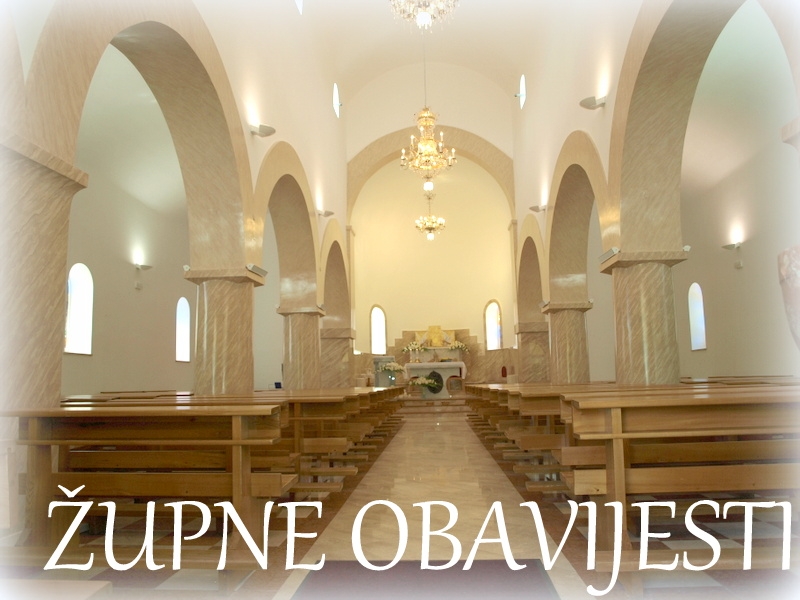 MOLITVENA ZAJEDNICA – Nedjeljom u 17,00 satiSvake srijede u Nacionalnom svetištu sv. Josipa u Karlovcu velika pobožnost sv. Josipu.Naša župa predvodi pobožnost 13. ožujka na zadnju srijedu prije svetkovine sv. JosipaZahvaljujemo za ištihani ružičnjak u parku.Pozivam ekipu koja to radi svake godine, ali i druge da im se pridruže da očistimo okoliš crkve i kuće od trnja i ostalog raslinja.Zahvaljujemo i medicinskim sestrama koje su u nedjelju mjerile tlak i šećer svima koji su bili zainteresirani.Ponedjeljak,18.veljačeBernardica Soubiros, lurdska vidjelicaUtorak,19.veljačeŠimun Jeruzalemski, biskup i mučenikSrijeda,20.veljačeFranjo, Jacinta, fatimski vidiociČetvrtak21.veljačePetar Damiani, biskup, crkveni naučiteljPetak22.veljače Katedra sv. Petra Subota, 23.veljače 18,00Polikarp, biskup, mučenik i crkveni naučitelj+ Marica SedlarNedjelja,24 .veljače9,0011,007. NEDJELJA KROZ GODINU + Nikola Frklić; + Dragutin, Jaga Pušak i ob. Vusak; + Janko Vusak; + Ana (god), Ivica Haviža; + Branko Mučnjak i obitelj; + Cila Skokan; + Josip, Franjo Haluga; + Franjo, Bara Žunac (R199) + Varica, Ivica FištrovićPOLDANJICA – PRO POPULOŽUPNI VJERONAUK;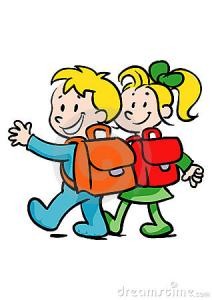 U subotu; 23. veljače započinjemo proljetni ciklus župnog vjeronauka:Prvopričesnici u 10,00 satiFirmanici u 11,00 satiSusret ministranata biti će prve subote u ožujku.  